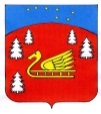 Администрация муниципального образования  Красноозерное сельское поселение муниципального образования Приозерский муниципальный район Ленинградской области.П О С Т А Н О В Л Е Н И Еот 12сентября  2023 года               №  328      В соответствии с Федеральным законом от 06.10.2003 N 131-ФЗ "Об общих принципах организации местного самоуправления в Российской Федерации», руководствуясь Уставом Красноозерного сельского поселения,  в целях упорядочения использования служебного автотранспорта, администрация МО Красноозерное сельское поселениеПОСТАНОВЛЯЕТ:Утвердить «Положение об использовании служебного автотранспорта в администрации Красноозерного сельского поселения.Утвердить список муниципальных служащих администрации Красноозерного сельского поселения, имеющих право на персональное закрепление за ними служебного транспорта согласно Приложению №1 .Настоящее постановление опубликовать в установленном порядке и разместить на официальном сайте администрации  Красноозерного сельского поселения.Контроль за исполнением настоящего постановления возложить на заместителя главы администрации Благодарева А.Ф.  Глава администрации                                                                    А.В. РыбакОб утверждении Положения об использовании служебного автотранспорта в администрации Красноозерного сельского поселения